Mappa interattiva con itinerario delle Pietre d’Inciampo di Acqui Terme realizzata con Google maps: Itinerario Pietre d'Inciampo Acqui Termehttps://www.google.com/maps/d/u/0/viewer?mid=1H3l6NFP3IymzCe_Rq1mWDmvAD66-7t0&ll=44.67200496969957%2C8.470434999999993&z=16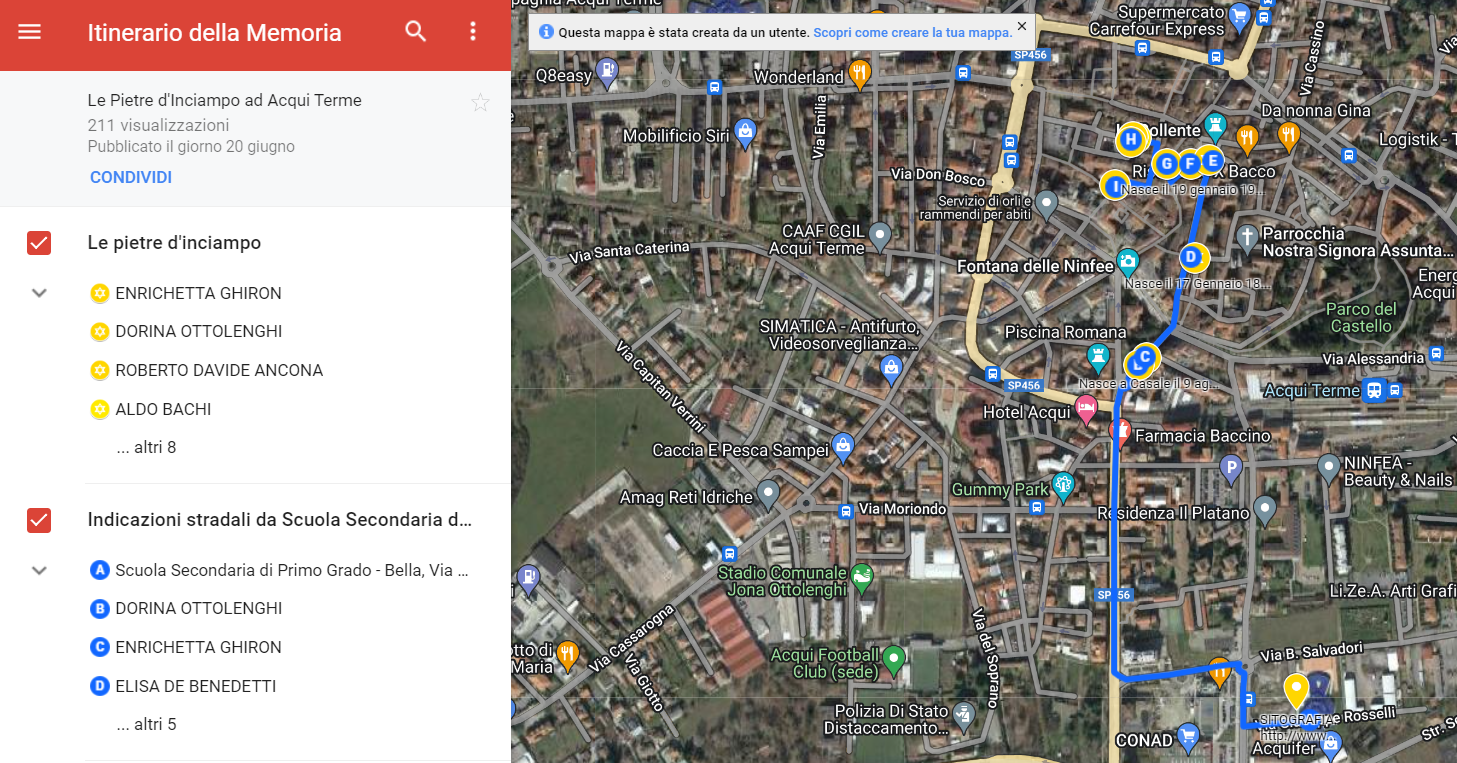 